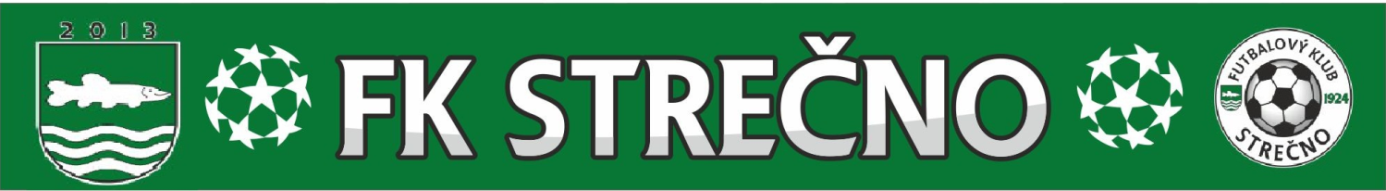 Pozýva všetkých fanúšikov, hráčov, trénerov a celú futbalovú verejnosť na VEREJNÚ SCHÔDZU ktorá sa uskutočnídňa 17.novembra (nedeľa) 2019 o 16:00 hod.v sále Kultúrneho domu StrečnoPríďte vyjadriť svoj názor a pomôcť futbalu v obci! 